Bildungsdirektion für Tirol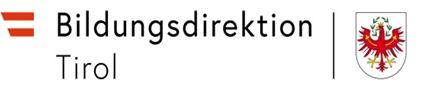 Heiliggeiststraße 76020 InnsbruckFax: 	(+43-512)9012-749105E-Mail: office@bildung-tirol.gv.atMeldung der gewählten Schulsprecher/innen und Stellvertreter/innenan AHS, BMHS und Berufsschulensowie bei ganzjährigen Berufsschulen der Tagessprecher/innenIm Schuljahr       (für lehrgangsmäßige Berufsschulen: im       Lehrgang) wurden folgende Schülervertreter/innen in den Schulgemeinschaftsausschuss gewählt:An der ganztägigen Berufsschule wurden folgende Tagessprecher/innen gewählt:__________________________				___________________________Datum	Unterschrift der DirektionSchulstempel:Schulsprecher/in:Schulsprecher/in:Vor- und Zunameletzte Schulstufe ja nein1. Stellvertreter/in:1. Stellvertreter/in:Vor- und Zunameletzte Schulstufe ja nein2. Stellvertreter/in:2. Stellvertreter/in:Vor- und Zunameletzte Schulstufe ja neinVor- und Zunameletzte Schulstufe:Montag ja neinDienstag ja neinMittwoch ja neinDonnerstag ja neinFreitag ja nein